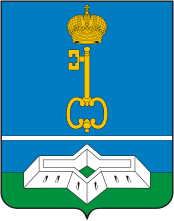 СОВЕТ ДЕПУТАТОВ МУНИЦИПАЛЬНОГО ОБРАЗОВАНИЯШЛИССЕЛЬБУРГСКОЕ ГОРОДСКОЕ ПОСЕЛЕНИЕКИРОВСКОГО МУНИЦИПАЛЬНОГО РАЙОНАЛЕНИНГРАДСКОЙ ОБЛАСТИПЯТОГО СОЗЫВАРЕШЕНИЕот 12 июля 2023 года № 169О досрочном прекращении Желудовым А.А. полномочий главы администрации муниципального образования Шлиссельбургское городское поселение Кировского муниципального района Ленинградской областиРуководствуясь Федеральными законами от 06 октября 2003 года №131-ФЗ «Об общих принципах организации местного самоуправления в Российской Федерации», от 02 марта 2007 года №25-ФЗ «О муниципальной службе в Российской Федерации» и от 25 декабря 2008 года №273-ФЗ «О противодействии коррупции», на основании Устава муниципального образования Шлиссельбургское городское поселение Кировского муниципального района Ленинградской области, Совет депутатов РЕШИЛ :Прекратить досрочно с 17 июля 2023 года полномочия главы администрации муниципального образования Шлиссельбургское городское поселение Кировского муниципального района Ленинградской области Желудова Артема Александровича, в соответствии с п. 10.1 контракта от 30 ноября 2020 года в связи с выявленными систематическими нарушениями норм действующего законодательства и условий контракта. Расторгнуть 17 июля 2023 года контракт с главой администрации муниципального образования Шлиссельбургское городское поселение Кировского муниципального района Ленинградской области Желудовым Артемом Александровичем от 30 ноября 2020 года.Настоящее решение вступает в силу с момента принятия,  подлежит официальному опубликованию в официальных средствах массовой информации. Глава муниципального образования 			          	М.В. Лашков